Name: __________________________________________________ Core: ____________ Date: ________________
Discovery Education: CircuitsGo to my website (stlouisscience.weebly.com) and go to today’s date to access the FIRST link.
 
To log-in, your username is WCP+your student ID number, and your password is your student ID number. For example, WCP123456 and 123456
 Click on “Electrical circuits” and fill in the information below. 1. Electricity provides us with many conveniences. For electrical devices to work there must be a flow of electric current through them.  What is a flashlight an example of? ______________________________________2. Label the parts below and explain what happens when a flashlight is turned on. ______________________________________________________________________________________________________________________________________________________________________________________________________________________________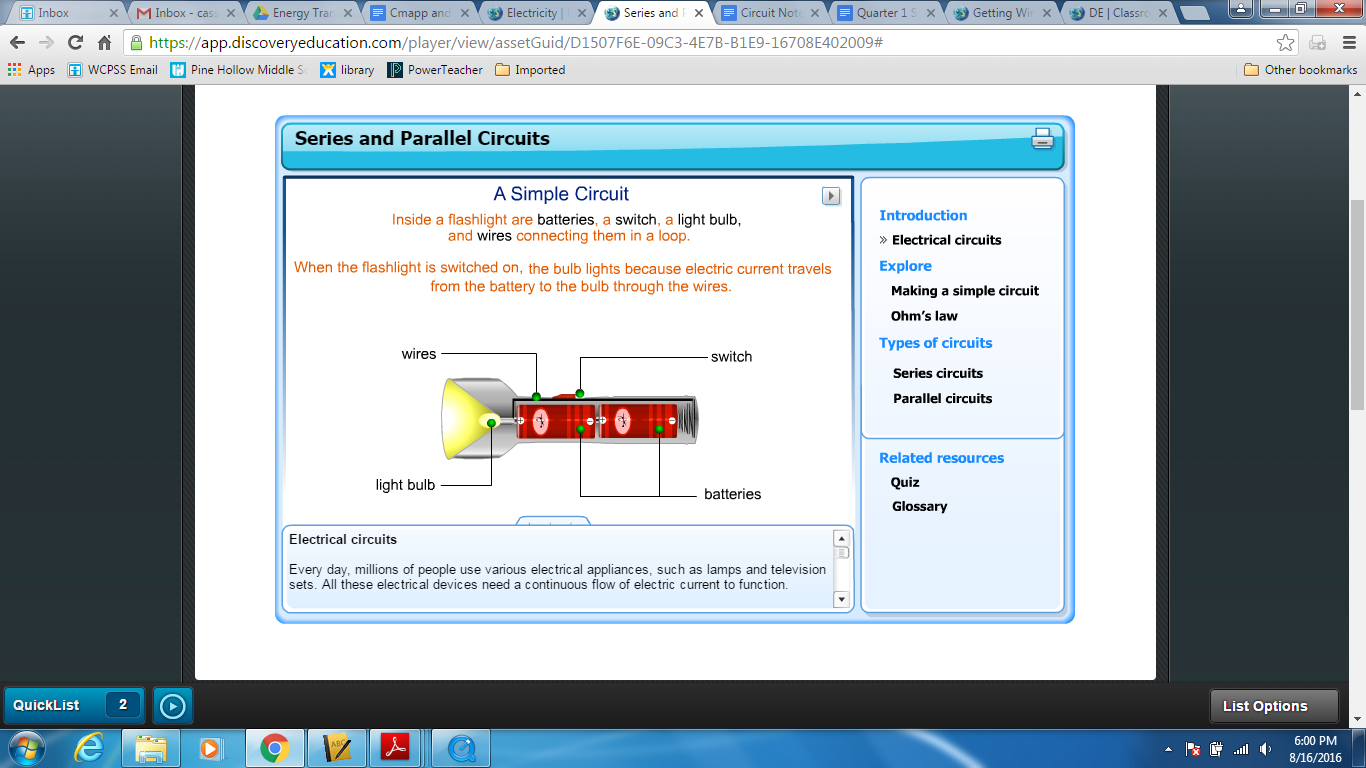 3. What happens when you turn the flashlight off and a circuit is “broken”?__________________________________
____________________________________________________________________________________________________________________________________________________________________________________________________Click on “Making a Simple Circuit” in the Explore Section. 4. What 4 things does an electrical circuit require? __________________________________________________________________________________________________________________________________________________________________________________________________________________________________________________________5. Draw 2 examples of the simple circuit below.       		 Open Circuit							   Closed CircuitClick on “Series Circuit” on the right in the Types of Circuits Section. 6. What happens in a series circuit?  ____________________________________________________________________________________________________________________________________________________________________7. What happens if one light bulb goes out on a string of Christmas lights? Explain why. _________________________________________________________________________________________________________________________________________________________________________________________________________________________________________________________________________________________________________________________________Click on “Parallel Circuit” on the right in the Types of Circuits Section. 8. What example is given for where parallel circuits are used? ________________________________________________9. Explain how a parallel circuit works ____________________________________________________________________________________________________________________________________________________________________10. If one light bulb goes out, why are the other two still working and lit? _________________________________________________________________________________________________________________________________________________________________________________________________________________________________________ 

11. Draw an example of a parallel circuit. Access another Discovery Ed called “Getting Wired” through my website: stlouisscience.weebly.com: SECOND link
 12. Play around with the different scenarios to see what happens. After completing the two different types of circuits, complete the chart below. AdvantagesDisadvantagesSeries CircuitParallel Circuit